               I.T.I.S. Magistri Cumacini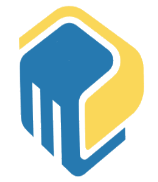                            via C. Colombo,  loc. Lazzago  22100 ComoPROGRAMMA SVOLTO NELL'ANNO SCOLASTICO 2017/2018CLASSE: 1^CO2      SPECIALIZZAZIONE: Costruzione, Ambiente e Territorio  MATERIA: CHIMICAProf.ssa Caterina SARACCOTavola Periodica: generalitàDenominazione IUPAC e tradizionale dei gruppi e periodi. Associazione nome dell’elemento e simbolo chimico. Origine ed etimologia del nome degli elementi.Stati fisici degli elementi in condizioni STP.Classificazione degli elementi in metalli alcalini, metalli alcalino terrosi, metalli di transizione, alogeni e gas nobili.Classificazione degli elementi in metalli, non metalli e semimetalli.La sicurezza in laboratorio e nuove etichette delle sostanze chimicheRegolamento di laboratorio di chimica.Nozioni sulla lettura delle etichette e sui simboli di pericolosità di elementi e composti. Lettura della scheda di sicurezza.Sistema GHS (Globally Harmonised System) Regolamento CE 1272/2008 chiamato CLP (Classification Labeling Packaging). Nuovi pittogrammi, frasi di rischio H, consigli di prudenza P, avvertenza. Le misure e le grandezzeIl Sistema Internazionale di unità di misura.Grandezze fisiche fondamentali e derivate.Grandezze estensive e grandezze intensive.Energia: la capacità di compiere lavoro e di trasferire calore.La temperatura e il calore. Concetto di calore specifico.Misure precise e misure accurate. Concetto di cifre significative.La materiaAtomo, molecola e ioneElementi e compostiStati fisici della materia e passaggi di stato.Miscugli eterogenei e miscugli omogenei (soluzioni chimiche). Concetto di fase.Tecniche di separazione di miscugli: centrifugazione, sedimentazione, filtrazione, cromatografia, distillazione.Trasformazioni fisiche e chimiche della materia.Le reazioni chimiche e il loro bilanciamento.Riconoscimento dei vari tipi di reazioni chimiche: decomposizione, sintesi, scambio semplice e doppio scambio. Leggi ponderali della chimicaLegge   di LavoisierLegge di ProustLegge di DaltonLa quantità di sostanza: la moleMassa atomica relativa  e massa molecolare relativaLa mole e la costante di AvogadroMassa molareComposizione percentualeFormula minima e formula molecolare   I gas e il volume molare I gas ideali e la teoria cinetico-molecolareLa pressione dei gasLa legge di BoyleLa legge di CharlesLa legge di Gay-LussacLa reazione tra i gas e il principio di AvogadroI gas e il volume molareL'equazione di stato dei gas perfettiLa legge delle pressioni parziali di Dalton Le particelle dell’atomo e la sua strutturaLa natura elettrica della materiaLe particele fondamentali: elettrone, protone e neutrone.Legge di CoulombNumero atomico, numero di massa e isotopoI modelli atomici di Thomson, Rutherford e Bohr (cenni)La configurazione elettronica degli elementi e la regola dell’ottetto.Legami chimici e la forma delle molecoleIl legame ionico; il legame covalente (puro e polare); il legame dativo e  il legame metallico.Elettronegatività e legami chimici.Teoria VSEPR (Valence Shell Electron Pair Repulsion). Molecole polari e non polariLe forze intermolecolari dipolo-dipolo e di London; il legame a idrogeno.Como, lì 5 giugno 2018                                                             Prof.ssa Caterina SARACCO       ______________________                                                             I rappresentanti degli studenti    ________________                                                                               _________________                                     